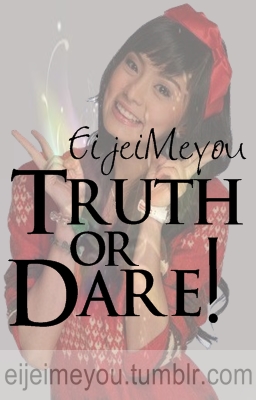 [Si “EMAN”loloko]Jayzelle’s POVPasinghut-singhot pa ako pumasok sa bahay. Kagagaling ko lang ng school, umuwi na ako agad.“Walanghiya kang Eman ka,” bubulung-bulong pa ako habang pinapahid lang ng kamay ang sipon ko. Eh ano ngayon? Maganda pa rin naman ako ah? Walang pakialam ang mga tao sa akin ngayon, MAGANDA PA RIN AKO! Mainggit sila!“Oh, nak!” nilingon ko si Papa na mukhang masaya sa pina[anood.“Wala sa mood ang maganda niyong anak,” diretsahang sabi ko.“Si Eman?”“Patay na,” suminga ako sa panyo ko.“Nakauwi ka na pala,” si mama naman, may hawak na popcorn. Mukhang magmomovie marathon sila ni papa.”Nasaan si Eman? Di ka ba hinatid ng boyfriend mo?”“Wala, ni-rape kagabi, pinatay na siya,” wala akong pakialam kung masyado ng obvious ang galit ko kay Eman.Lumabas mula sa kwarto ang bunsong kapatid ko, may hawak na laruan. “Hello, ate! Bakit ka umiiyak? Nasaan si Kuya Eman? Maglalaro pa sana kami eh!”“Isa ka pa eh,” kukutusan ko na talaga sila! “Imbes na ako ang tanungin niyo kung okay lang ako, si Eman pa ang hinahanap niyo!” ngumawa ako doon.Sanay naman na sila sa akin kaya kahit ngumawa ako ng ngumawa doon, 24/7 pa kung keri ko.“Ang drama mo, nak, oh, kumusta ka?” tanong naman ni papa.“Papa naman eh!”“Kanina, gusto mong tanungin kung ok ka lang.”“Argh!” nagmartsa ako papasok ng kwarto ko at dun tinuloy ang naudlot na pagdadrama.Kinuha ko ang naka-photo frame na larawan namin ni Eman nung minsang nagpunta kami sa mall. Ang sweet-sweet pa sa akin dun ng hinayupak. Anniversary na sana namin ngayon eh kung di lang--- kung di ko lang siya nakitang may kasamang MGA babae!*the phone’s ringing...*Tinignan ko kung sino ang tumatawag.Si Eman.Sinagot ko yun at ni-loud speaker. “Bheib? Bakit di mo ako hinintay? Nagtatampo na ako!”“Aba?!” bulyaw ko sa mouthpiece, “ikaw pa may ganang magtampo walanghiya ka! Ikaw na manloloko ka! Ikaw na maraming babae! Ikaw na hindi nakakaalala ng anniversary, monthsary, weeksary, daysary, housary, at secondary!”“B-bheib?”Nagulat siguro siya.“Jayzelle, nak, hinaan mo naman boses mo sa pakikipag-away mo kay Eman, hindi namin maintindihan tong pinapanood namin eh,” sabi ni papa na kumatok pa sa pinto.“Opo!” sigaw ko. Tapos hinarap ulit ang cellphone, “’BHEIB’?! Bheib ba kamo?! Bheib bheib bheib?! Bheib’in mo ang mukha mo!”“A-nong ginawa ko, bheib?”“Akala mo di ko makikitang nilalandi ka ng oversized na baboy na yun! Gustung-gusto mo pang hinahaplos ka ng crispy patang kamay niya! Kung sinabi mo na lang ba sana na gusto mo ng pinapakain ng feeds na girlfriend, eh di sana nagpataba ako ng nagpataba!”“B-bheib, hindi mo---““Ayoko na! Break na tayo! FINAL ANSWER!” tapos binagsakan ko na siya.Ang sakit.Ang sakit-sakit makitang nakikipag-‘hahaha’an’ ang jowa mo sa isang oink oink. <///3 Tagos.Lumabas ako ng kwarto pagkatapos kong magpalit ng damit. In-off ko pa ang cellphone ko para di na muling makatawag pa si Eman.Nakitabi ako kina mama at papa. Nanonood sila ng comedy.Habang sila tumatawa, heto ako, parang tangang nagpupunas ng luha. “Esh.”“♪♪♪Lumayo ka na sa akin
Wag mo kong kausapin
Parang awa mo na 
Wag kang magpapaakit sa akin
Ayoko lang masaktan ka
Malakas ako mambola
Hindi ako santo♪♪♪Bheib, labas ka na diyan oh, di ko naman sinasadya eh. Hindi ko naman alam na makikita mo yung pangha-harass sa akin ni Lei. Ayokong gawin niya yun, pangako. Tapos kung lumapit ka lang, payag akong bugbugin mo siya, alam mo namang gentleman ako, di ako pumapataol sa babae, di ba?♪♪♪Pero para sa'yo
Ako'y magbabago
Kahit mahirap
Kakayanin ko
Dahil para sa'yo
Handa kong magpakatino
Laging isipin
Lahat ay gagawin
Basta para sa'yo♪♪♪Hindi ko rin nakalimutang anniversary natin ngayon. Happy first anniversary tapos first hour natin, thiry second minute and thirteenth second.♪♪♪Hindi ikaw yung tipong niloloko
At hindi naman ako
Yung tipong nagseseryoso
At kahit
Sulit sana sa'yo ang kasalanan
Lolokohin lang kita
Kaya't kung pwede wag nlang dahil
Ayoko ngang masaktan ka
Wag kang maniniwala
Hindi ako santo♪♪♪Labas ka na. Kahit pektusan mo ako tapos pingutin mo ako gaya ng dati, tatanggapin ko.♪♪♪Pero para sa'yo
Ako'y magbabago
Kahit mahirap
Kakayanin ko
Dahil para sa'yo
Handa kong magpakatino
Laging isipin
Lahat ay gagawin
Basta para sa'yo♪♪♪Para lang talaga ako sa yo. Di ba? Ako’y iyo at ika’y akin lamang?♪♪♪Pero para sa'yo
Ako'y magbabago
Kahit mahirap
Kakayanin ko
Dahil para sa'yo
Handa kong magpakatino
Laging isipin
Lahat ay gagawin
Basta para sa'yo♪♪♪”o.O Di ako makareact ng maayos.Ni di ako makapag-isip ng diretso.Ohmigas.Boses ni...Ni...EMAN!Tumingin ako kina mama, baka sira lang ang tenga ko.Pero...Naka-smirk silang tatlo sa akin!Ahh!Lumabas ako ng pinto. Nakita ko si Eman, nasa labas ng gate tapos may hawak na gitara. May mga kasama pa siyang iba, mga tropa niya. May nakadikit sa damit niya na ‘SORRY NA!’“Anong ginagawa mo dito?! Umalis ka na! Buset!” sigaw ko. Akala niya madadala ako sa mga ganun ganun?“Sorry na---““Sorry sorry! Ba’t pa nauso ang kulungan?! Ba’t may kurso pang pam-pulis?! Ba’t may mga sundalo pa?! Ba’t kelangan pang magbayad ng abogado?!”“B-bheibi---““Ah ewan ko sayo!”“Labas na kasi!”“Ahyt---“ papasok na sana ako sa loob ng bahay pero bigla akong tinulak nina mama sa labas ng pinto, naka-paa pa ako niyan ah? Tapos sinara nila ang pinto. Kumatok ako ng kumtok pero di nila binuksan. Ayon sila, nakasilip sa bintana as if di ko sila nakikita, “ganyanan tayo ah? Esh!”No choice ako kundi lumabas ng gate kahit naka-paa lang.“Happy anniversary.”“Who you?” nakairap kong sagot. “Hindi tayo close.”“Sorry.”“Umuwi ka na, antok lang yan, umaambon na oh,” kahit naman galit ako sa kanya, nag-aalala pa rin ako sa kanya. Medyo umaambon na kasi, “tignan mo, kumanta ka pa kasi, bumalik tuloy ang bagyo. Psh.” Tinalikuran ko na siya.”Jayzelle...”Di ko siya nilingon, tuluy-tuloy lang.“Di ako tatayo dito hangga’t di mo ‘ko pinapatawad.”And so? Di naman ako ang magmumukhang timang!“Sisipain ko ‘to pag di niyo binuksan, isa...” hindi pa ako umaabot sa ‘dalawa’ ay binuksan na nila ang pinto. Pagkapasok ko ay sinara ko agad yun. Nagsialisan naman na sina mama sa bintana at pumasok na sa kwarto nila. Di na nga nila tinuloy panonood eh. Nagtago naman ako sa kurtina, sinilip ko kung talaga bang di aalis si Eman dun. “Huh, tanga talaga.”After five minutes, nakaluhod pa rin siya dun, straight back.“Umalis ka na diyan, gago...” wala ata talagang balak eh.Umaambon na.Psh.Hanggang sa tuluyan ng umulan. Hinintay ko siyang tumayo at umalis na pero hindi eh! Nandoon pa rin siya!Hindi ako nakatiis at nilabas ko na siya, “tatayo ka ba diyan o ano?!”“Tayo pa rin ba?”“Umuwi ka na!”“Mahal mo pa ba ako?”“Taeh magkakasakit ka!”“Kasi mahal na mahal na mahal na mahal na mahal na mahal kita.”Natameme ako dun.For the first time na sinabihan niya ako ng ganun kadaming ‘MAHAL KITA.’Kinuha ko yung payong at lumabas ng gate, “tayo na,” iniabot ko pa ang kamay ko sa kanya.Kinuha niya yun at tumayo na. ngayon, wala ng silbi ang payong kasi basa na kaming dalawa. Great! May nilabas siya mula sa bulsa niya, “ginawa ko to oh, kaso nabasa na, hindi na mababasa yung message.”“Huh?” kinuha ko yung gahol-gahol na papel. “’Natatandaan mo pa ba ito?’” yun ang nakasulat sa papel. Tumingin ako kay Eman at ngumiti, di ko alam pero biglang angsilabasan ang luha sa mga mata ko... “Oo... eto yung stationary noon, di ba?”***Author: Waley? Havey? Waley na waley! XD